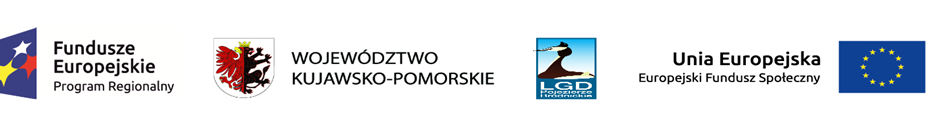 Projekt współfinansowany z Europejskiego Funduszu Społecznego.								Karbowo, dnia 23.08.2018 r.Stowarzyszenie „Lokalna Grupa DziałaniaPojezierze Brodnickie”Karbowo, ul. Wczasowa 4687-300 BrodnicaOgłoszenieWYJAZD STUDYJNY DO WIOSKI GARNCARSKIEJ Stowarzyszenie „Lokalna Grupa Działania Pojezierze Brodnickie” zaprasza osoby zainteresowane do udziału w wyjeździe studyjnym do Wioski Garncarskiej, koło Nidzicy. Wyjazd planowany jest na dzień 08 września 2018 r. Wyjazd studyjny kierowany jest m.in. do lokalnych liderów, przedstawicieli NGO.Celem wizyty jest poznanie zasad funkcjonowania podmiotu. Zakresem tematycznym jest animacja lokalnej społeczności poprzez poznanie dobrych praktyk na przykładzie funkcjonowania podmiotu.Uczestnictwo w wyjeździe studyjnym jest bezpłatne. Organizator zapewnia m.in. transport i wyżywienie. Wyjazd planowany jest z Brodnicy o godz. 08.00 z parkingu obok Pałacu Anny Wazówny, a powrót planowany jest  na godzinę 19.30.Formularz zgłoszeniowy należy składać do dnia 06 września 2018 r. Ilość miejsc ograniczona. O uczestnictwie decydować będzie kolejność zgłoszeń. Formularze zgłoszeniowe do niniejszego ogłoszenia należy składać:- za pośrednictwem poczty elektronicznej na adres e-mail: lgdbrodnica@wp.pl w godzinach urzędowania,- osobiście w biurze Stowarzyszenia "Lokalna Grupa Działania Pojezierze Brodnickie", Karbowo, ul. Wczasowa 46, 87-300 Brodnica w godzinach urzędowaniaFormularz zgłoszeniowy----------------------------------------------------------------------------------------------------------Karbowo ul. Wczasowa 46, 87-300 Brodnica                                                                                                                            KRS 0000320535e-mail: lgdbrodnica@wp.pl                                                                                                                                                     REGON 340535232                                                                           Tel/fax. 0048 56 49 344 04                                                                                                                                                           NIP 8741735934www.lgdpojezierzebrodnickie.pl